校长信箱来信登记表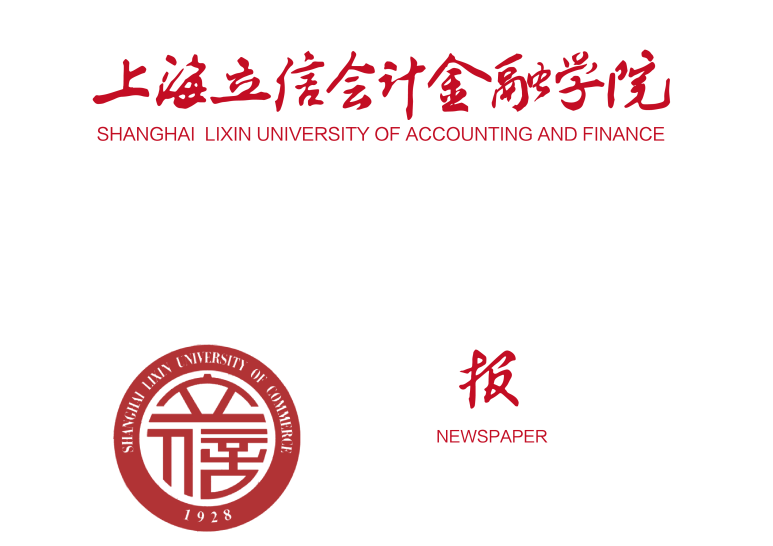 基本信息基本信息基本信息基本信息基本信息基本信息姓    名性    别年    龄联系方式E-mail地址身    份□学生        □家长□教职工      □校外人士□学生        □家长□教职工      □校外人士所在单位（部门）来信事由来信事由来信事由来信事由来信事由来信事由附件：□无  □有（    件）附件：□无  □有（    件）附件：□无  □有（    件）附件：□无  □有（    件）附件：□无  □有（    件）附件：□无  □有（    件）领导批示领导批示领导批示领导批示领导批示领导批示